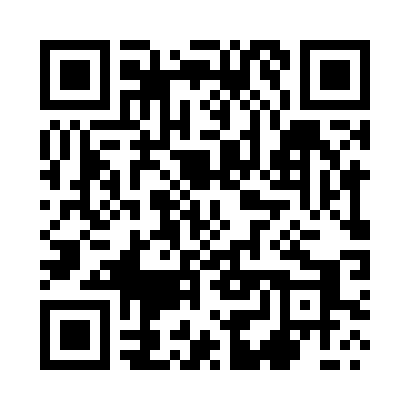 Prayer times for Zalbki, PolandMon 1 Apr 2024 - Tue 30 Apr 2024High Latitude Method: Angle Based RulePrayer Calculation Method: Muslim World LeagueAsar Calculation Method: HanafiPrayer times provided by https://www.salahtimes.comDateDayFajrSunriseDhuhrAsrMaghribIsha1Mon4:036:1012:425:087:149:132Tue4:006:0812:415:097:169:163Wed3:576:0512:415:107:189:184Thu3:546:0312:415:127:209:215Fri3:506:0012:405:137:229:236Sat3:475:5812:405:147:239:267Sun3:445:5512:405:167:259:298Mon3:415:5312:405:177:279:319Tue3:375:5112:395:187:299:3410Wed3:345:4812:395:197:319:3711Thu3:305:4612:395:217:339:3912Fri3:275:4412:395:227:359:4213Sat3:235:4112:385:237:369:4514Sun3:205:3912:385:257:389:4815Mon3:165:3712:385:267:409:5116Tue3:135:3412:385:277:429:5417Wed3:095:3212:375:287:449:5718Thu3:055:3012:375:307:4610:0019Fri3:025:2712:375:317:4710:0320Sat2:585:2512:375:327:4910:0621Sun2:545:2312:365:337:5110:1022Mon2:505:2112:365:347:5310:1323Tue2:465:1812:365:367:5510:1624Wed2:425:1612:365:377:5710:2025Thu2:385:1412:365:387:5910:2326Fri2:335:1212:365:398:0010:2727Sat2:295:1012:355:408:0210:3128Sun2:255:0812:355:418:0410:3429Mon2:245:0512:355:428:0610:3830Tue2:235:0312:355:448:0810:39